DESCOMPOSICIÓN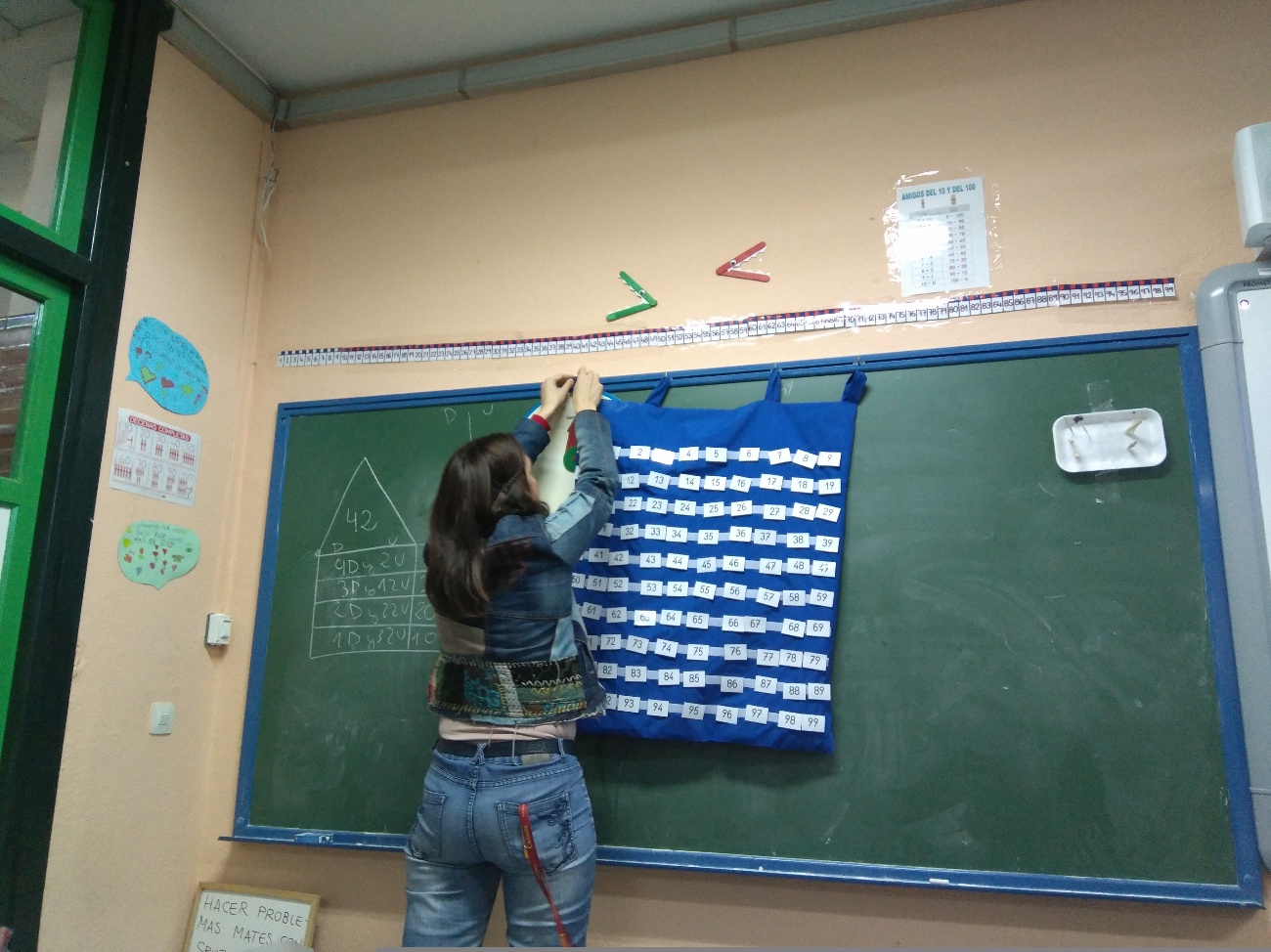 MULTIPLICACIÓN 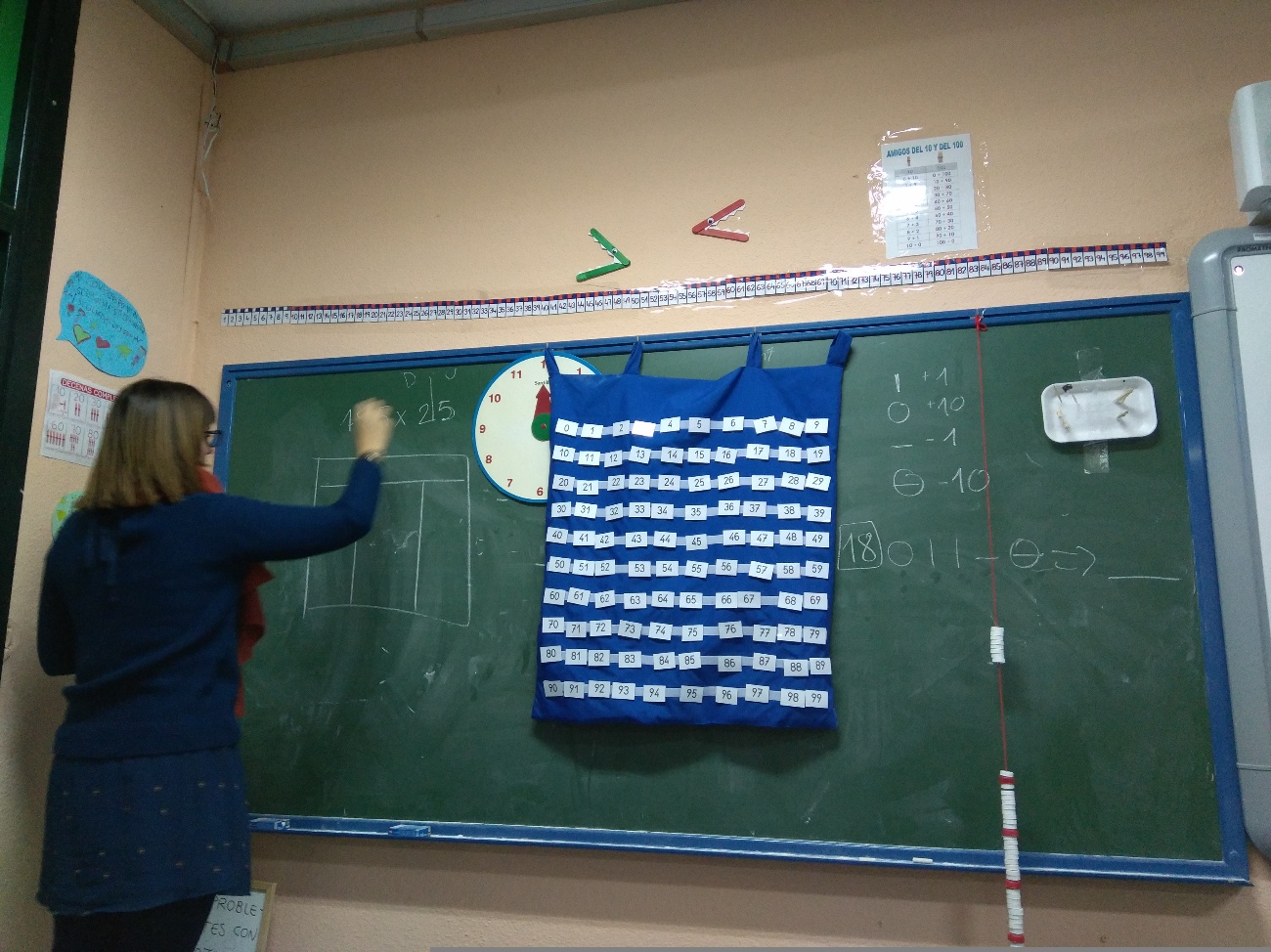 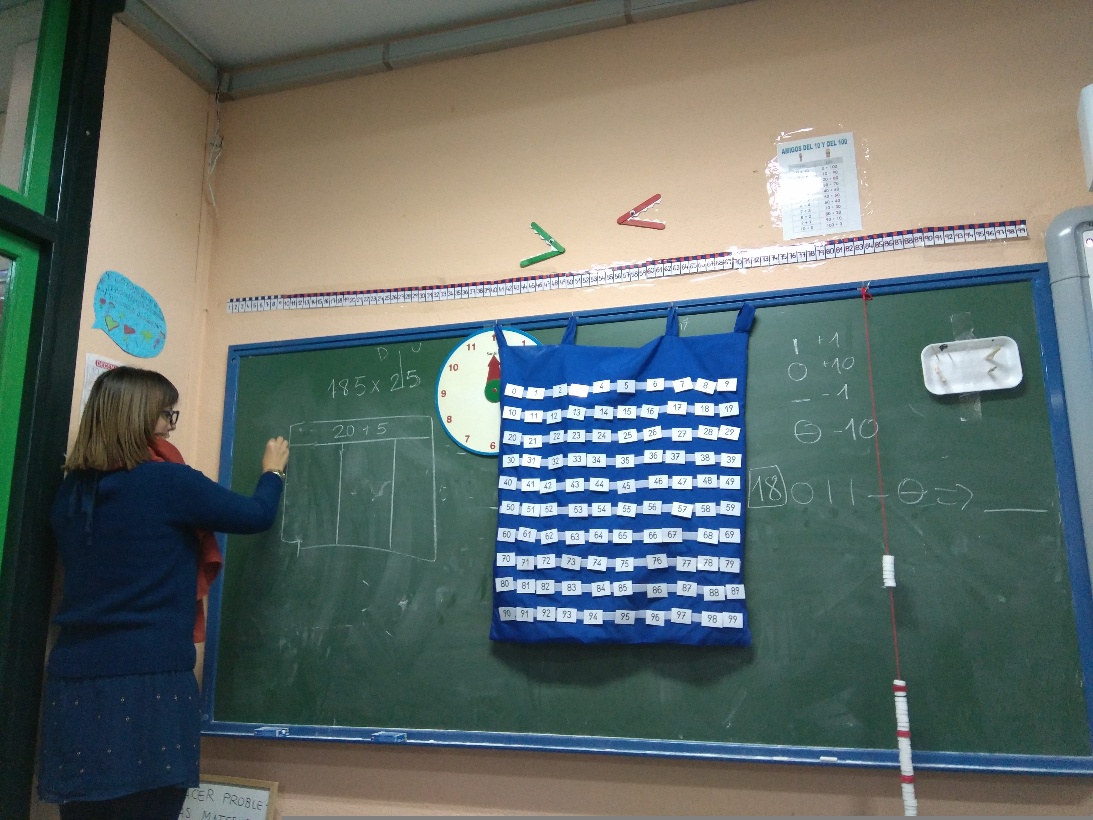 REJILLAS EN SELLOS PARA TAREAS EN PAPEL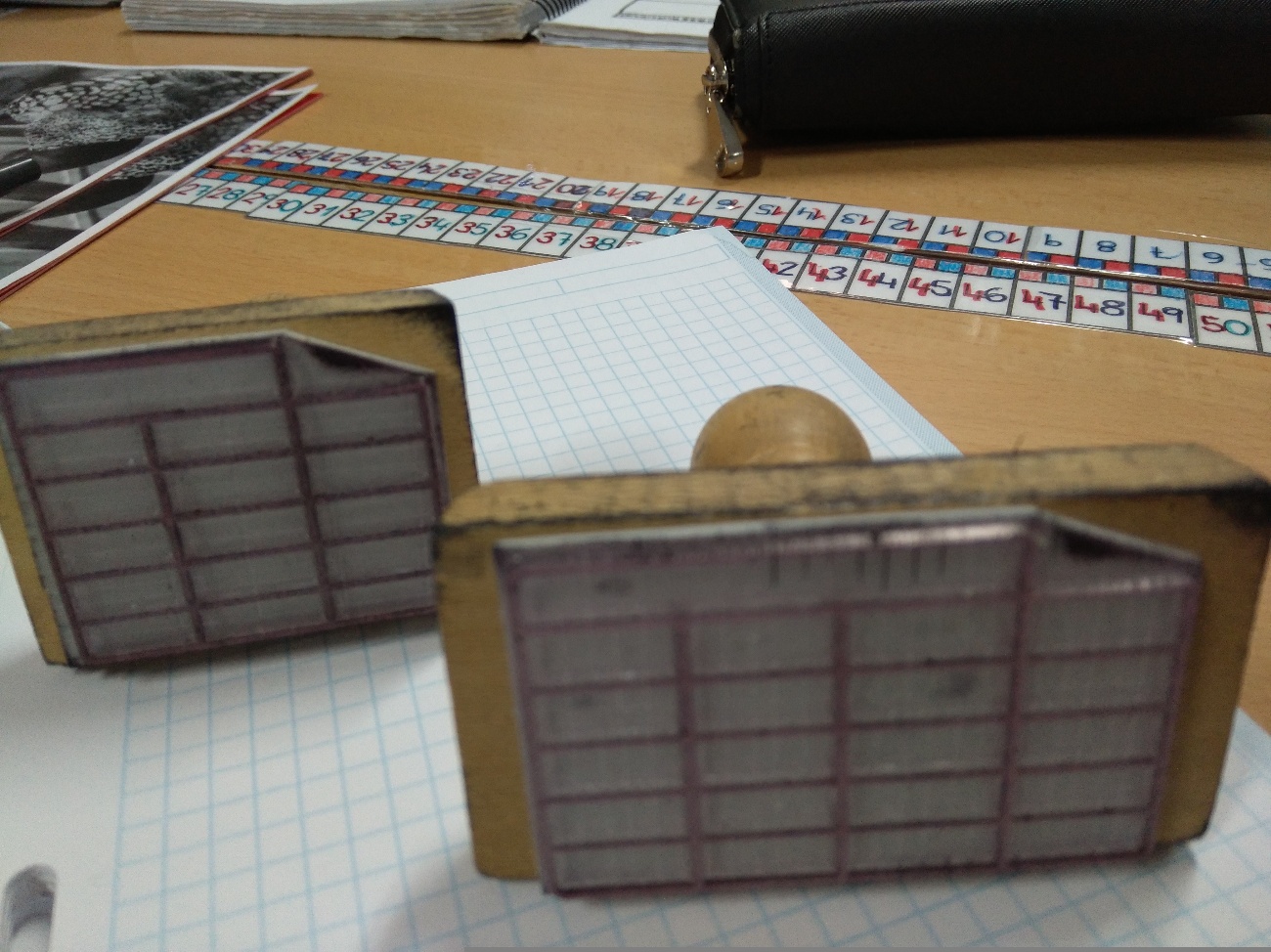 